Игры и упражнения, направленные на развитие мелкой моторики рукВсе упражнения и игры  должны проводиться под строгим контролем взрослого!Дидактические игры и упражнения для развития моторикиИгра «Карусели» - для её изготовления использовали, простую вешалку для бокалов и чашек. Дети вешают на крючки рыбок разной величины, например: «Повесь большую рыбку на красную ленточку». Дети развивают мелкую моторику руки, осваивают понятия величины, цвета, предметов.Пробочный тренажер. Игры с пробками благотворно влияют на развитие мелкой моторики. Завинчивание и развинчивание их развивает кисть руки и запястье. Дети собирают из пробок различные предметы (геометрические фигуры, ёлочка, пирамидка, домик). Можно, натягивая резиночки в разном направлении, сделать листочек, ракету, домик и другие предметы. Эта игра развивает моторику, воображение, фантазию творческие способности ребенка.«Игры с крупными бигуди» - здесь дети не только развивают мелкую моторику, но и закрепляют знание цвета, ориентируются на плоскости. Дети катают бигуди между ладонями вперед-назад, руки держат перед собой.Игра «Загрузи машину» -  в разные машинки можно закладывать различные предметы (пуговицы, монетки, геометрические фигурки, карандаши, пробки).Игры с пластилином. Пластилин дает уникальные возможности проводить интересные игры с пользой для общего развития ребенка. Покажите малышу все чудеса пластилинового мира, заинтересуйте его, и вы удивитесь, как быстро детские пальчики начнут создавать сначала неуклюжие, а потом все более сложные фигурки. Пластилин можно разминать и отщипывать, надавливать и размазывать, скатывать шарики, раскатывать колбаски, резать на кусочки, лепить картинки, готовить обед.Игры с прищепками. Можно использовать игры с прищепками для развития у детей творческого воображения, логического мышления, закрепления цвета, счёта. Варианты игр:«Верёвочка» -игра с прищепками на развитие моторики и конструктивного мышления: «Кто больше нанижет прищепок за 1 (2,3..) минуту? (пока играет музыка), «Кто быстрее наденет 10 прищепок?», «Надень прищепки в следующей последовательности: красная, синяя, желтая», «Продолжи цепочку из прищепок: большая, средняя, маленькая и т.д.», «Надевай прищепки так: одну левой рукой, вторую – правой и т.д.», «Повесь на прищепки платочки (ленточки, флажки)».«Волшебный ряд» - игра на развитие моторики, пространственных ориентировок, закрепление в словаре порядковых числительных. Ребенок надевает на верхний край листа картона, закрепленного вертикально, 10 прищепок с изображением конкретных предметов, (цифр, геометрических форм) называет предметы, изображенные на прищепках. Выполняет инструкции: — дай прищепку, которая находится слева от флажка, (справа от цветка и .д. ) -дай четвертую (вторую, пятую,…) прищепку слева (справа) от….«Сделай сам» - ребенку предлагается надеть на край листа картона три прищепки с изображением конкретных предметов на расстоянии друг от друга. Затем, давая ему по одной прищепке выполнить инструкции: надень эту прищепку слева от… надень эту прищепку справа от… надень эту прищепку между … и т.д.«Скажи сам» - ребенок надевает 10 прищепок с изображением конкретных предметов на край листа картона и отвечает: где находится флажок (цветок, сердечко)? Например: флажок слева от цветка и справа от сердечка и т.п.Игры с шестигранными карандашами.Необычные виды массажа рук карандашом вызывают у детей особый интерес, поскольку сочетают тактильное воздействие и игру. Очень нравятся детям упражнения, которые сочетаются с проговариванием коротких стихотворных рифмовок.    Игра «Утюжок» - прокатывание карандаша по поверхности стола. Инструкция: «Возьми толстый карандаш. Положи его на стол. «Прогладь» карандаш сначала одной ладонью, потом другой. Покатай карандаш по столу»   Игра «Добывание огня» - прокатывание карандаша между ладонями. Инструкция «Положи карандаш на одну ладошку, прикрой её другой. Прокатывай карандаш между ладонями сначала медленно, а потом быстрее, от кончиков пальцев к запястьям. А теперь попробуй сделать это сразу с двумя карандашами. Получилось?»   Игра «Горка» - скатывание карандаша с тыльной поверхности кисти руки. Инструкция «Положи карандаш на тыльную сторону кисти. Наклони руку вниз. Придерживай карандаш другой рукой. Пусть он скатится вниз с твоей руки, как с горки.»Громыхала громко горка,И кричал "Урааа!" Егорка,И кричал "Урааа!" Денис,Улетая быстро вниз.Игры с бумагой.Бумагу можно рвать, мять, складывать, разрезать ножницами. Эти игры и упражнения помогут ребенку узнать, как обычная бумага превращается в красивые аппликации и забавные объемные игрушки.Развитию точных движений и памяти помогают плетение ковриков из бумажных полос, занятия в технике «оригами»: складывание корабликов, самолетиков, цветов, животных и других фигурок.Игры со счетными палочкамиВ этих играх хорошими помощниками станут обыкновенные счетные палочки, карандаши или соломинки, веточки (если игра происходит на улице). Нехитрые задания помогут ребенку развить внимание, воображение, познакомиться с геометрическими фигурами и понятием симметрии. Положите 4 счетные палочки на столе. Ребенок берет их одноименными пальцами, от указательных – к мизинцам. Пара пальцев берет одну палочку.Игры с пуговицамиПуговичный массаж - заполните просторную коробку пуговицами, опустите руки в коробку, поводите ладонями по поверхности, перетирайте пуговицы между ладонями, пересыпайте их из ладошки в ладошку; найдите самую большую пуговицу, самую маленькую, квадратную, гладкую и пр.Игры с крупой, бусами«Божьи коровки» («Черепашка», «Ракушка») - круглые тряпичные мешочки, в виде божьих коровок, заполненные разными материалами. Ребенок ощупывает наполнитель через ткань. Можно сделать несколько игрушек, различных по размеру и с разными наполнителями: в самой маленькой игрушке могут быть опилки, в средней - гречневая крупа, в более крупной - горох или фасоль. Игрушки можно использовать, как счетный материал, как пирамидку (укладывая одну коровку на другую) и т. п.Игры с крупамиМожно прятать ручки в крупе, пересыпать крупу, «Дождь, град», «Покормим птичек», «Разложи по тарелочкам», «Вкусная кашка», «Найди игрушку», Игра «Золушка», «Отгадай, какая крупа в мешочке», «Сухой бассейн» из гороха и фасоли.Игры с природным материаломГуляя с ребенком во дворе, в парке, в лесу, обратите внимание на то, как щедро может одарить природа наблюдательного человека. Из камешков и палочек можно создавать интересные творческие композиции, из снега и глины лепить большие и маленькие фигуры. Все это позволяет развивать тактильно-двигательное восприятие ребенка.Игры с песком- Погладь рукой песок. Что ты чувствуешь? Какой песок? Как его сделать сырым? Попрыскай из пульверизатора.- Положи свою ладонь на песок. Это след от твоей ладони. А это след от моей ладони. Чей след больше? Чей меньше? Посмотри, какие следы можно сделать с помощью крышек от бутылок, палочек. Попробуй изобразить след кошки. Сделай большой след и маленький.- Разгладь песок двумя руками. Отряхни руки.- Я закопаю несколько игрушек, а ты попробуй найти.Игры с водойВозьми бутылку двумя руками. Какая вода в этой бутылке, теплая или холодная? А в другой бутылке? Открой бутылку с теплой водой, вылей воду в таз.- Возьми губку, намочи ее в воде. Выжми воду в миску  сначала одной рукой, потом намочи губку и выжми другой рукой.- Намочи салфетку, выжми ее двумя руками, протри стол. Расправь салфетку и сложи ее. Вытри руки полотенцем.Игры с веревочкойКак и любая игра, требующая концентрации внимания, игры с веревочкой производят психотерапевтический эффект, позволяя отключаться на время от забот повседневности. Врачи-физиотерапевты убеждаются, что упражнения с веревкой способствуют более быстрому восстановлению моторики пальцев после полученных травм рук.      При работе по развитию мелкой моторики, необходимо следовать определенным правилам:1. Упражнения должны проводиться регулярно, в соответствии с индивидуальными особенностями ребенка, возрастом, возможностями.2. Упражнение, которое предлагается ребенку, должно быть заранее подготовлено (отрепетированы движения, выучен текст).3. Начинать нужно с более лёгких упражнений, и по ходу их освоения вводить более сложные.4. Чередуйте новые и старые игры и упражнения.5. Внимательно следите за тем, чтобы упражнения выполнялись ребенком правильно.6. Задания выполняются в медленном темпе сначала одной, затем другой рукой, а в конце двумя руками вместе.7. Указания должны быть спокойными, доброжелательными, точными.8. Выполняйте определенные движения одновременно с прослушиванием (а затем и проговариванием ребенком) стихотворения.9. Проводите занятия эмоционально, активно, для подкрепления интереса ребенка.10. Не забывайте хвалить ребенка за успехи!    Существует большое количество игр и упражнений, направленных на развитие мелкой моторики рук:Массаж кисти и ладони: родитель массирует саму ладошку ребенка, и каждый палец по отдельности.Пластилиновые картины: ребенок разминает пластилин, скатывает колбаски, шарики и растирает пластилин пальцем по бумаге или картонуПальчиковые куклы. Веселый способ разработки движения каждого пальца в отдельностиИгры с ребенком на повторение позы пальцев (просите сложить пальчики так же как у вас)Игры с узелками: завязывание узлов, бантов, повторение сложных узлов.Лепка фасолью, горохом, семечками по пластилинуИспользование пальчиковых красок не только учит чувствовать движение пальцев по отдельности, но и регулирует эмоциональное состояние ребенкаЛепка из глины. Более вязкий чем пластилин материал глина помогает развить силу ладонейИспользование бусин и бисера для творчества.     Также для развития мелкой моторики рук используют нестандартное оборудование: природный материал, пробки, бигуди, пипетки, прищепки, бумага, карандаши, нити, тесьма, вода, песок.Средства развития мелкой моторикиМассаж кистей рук и пальцев. Массажёры.Тренажёры для развития мелкой моторики.Упражнения с мячиками, шариками.Пальчиковая гимнастика.Пальчиковые игры.Игры с пластилином, тестом, глиной.Рисование, раскрашивание.АппликацияИгры с бумагой.Игры с конструктором, мозаикой.Игры с крупами.Шнуровки.Игры со счётными палочками, спичками.Игры с песком и водой.Игры с камушками, бусинками, макаронами, пробками.Штриховка.Куклотерапия.Пальчиковый театр.Игры с прищепками.Различные пирамидки, матрёшки. Помогают развивать мелкую моторику, логическое мышление, освоение новых форм и размеров, а также цветов. Развивает тактильную чувствительность.Кубики. При помощи них можно конструировать башни, строить крепости и дома, собирать картинки. Способствуют развитию мелкой моторики и пространственного мышления, развитие внимания и логики.Пазлы или рамки – вкладыши способствуют развитию моторики, самостоятельности, внимания, цветового восприятия, целостного восприятия предмета, логического и ассоциативного мышления ребёнка.Фигурки на магнитах. Поверхность холодильника – это замечательное «поле действий» для маленького исследователя. Способствуют развитию мелкой моторики, координации движений и пространственного мышления. А фантазии малыша помогут раскрыться различные фигурки в виде разноцветных букв, цифр и геометрических фигур.Кубы – сортёры. Дети учатся подбирать фигурки по форме и вставлять их в соответствующие отверстия. Развивается мелкая моторика, дети знакомятся с различными геометрическими фигурами и различными цветами.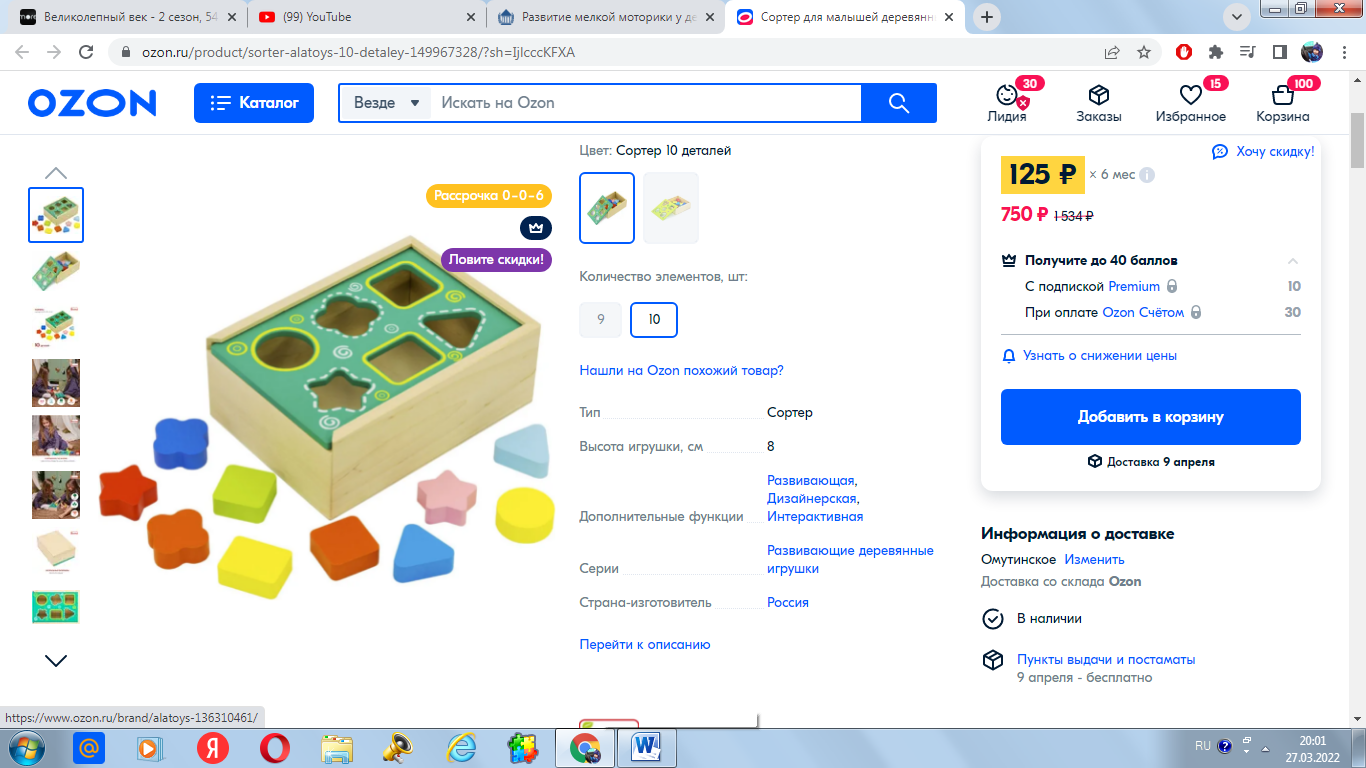 Доски Сегена. Это деревянные доски с вкладышами, на которых изображены различные живые или неживые предметы. Способствуют развитию речи, логики, координации движений, мелкой моторики рук, а также пространственного восприятия малыша.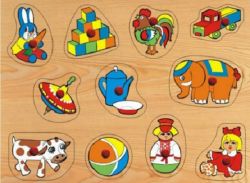    Развитие мелкой моторики и тактильно-двигательного восприятия у детей позволяет детям овладеть навыками письма, рисования, ручного труда, что в будущем поможет избежать многих проблем школьного обучения, лучше адаптироваться в практической жизни, научиться понимать многие явления окружающего мира.